      TRINITY LUTHERAN SCHOOL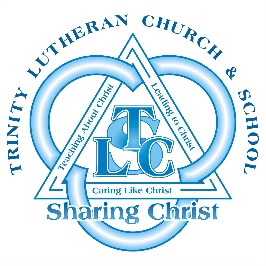 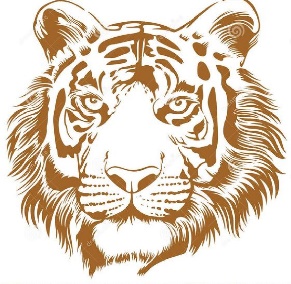                REESE, MI 48757            TUITION & ED FEES FOR THE 2020-2021 SCHOOL YEARPreschool 3’s meet on Tuesdays & Thursdays 7:55am-11am      Preschool 4’s meet on Mondays, Wednesdays & FridaysAll previous fees must be paid in full before registering for the 2020/2021 school year. A savings of $50 will be given to each child registered by May 31st.Non-members receive 30% on tuition for each additional child after the first child. 25% off your Tuition & Ed fees if you refer a new student on a one-to-one basis. The referred student also receives 25% off. The actual cost to educate a child at Trinity Lutheran School is around $6,000. The church members of Trinity help offset the educational cost of the students.Please call the school office at 989-868-4501 for more information.TRINITY LUTHERAN SCHOOLREESE, MI 48757The mission of Trinity Lutheran School and Early Childhood Center is to Teach about Christ, Lead to Christ, Care about Christ and Share Christ.Children enrolling in Kindergarten must be five years old on, or before, September 1st in 2020.   To support the mission of Trinity Lutheran School, thereby encouraging consistency between school and home, we will pledge by signing your name on the following document:  To pray for my child, the teachers, the school, the Board of Christian Education, realizing that the cooperation of all, with God’s blessings received through prayer, will give success to the training of my child.To encourage my child to regularly attend Sunday school or religion classes, and attend church with us as indicated in the Family Handbook.To provide a Christian atmosphere in the home.To respond to God’s love with the giving of time, talents, and treasure.To support the philosophies and policies established by the Board of Education as indicated in the Family Handbook.To support, cooperate and uphold the teachers and pastors in the training of children in the Christian faith and life.To fulfill my financial obligation to Trinity Lutheran Church and School by paying education fees and tuition in a timely manner.To support the Trinity Lutheran School Booster Club and work on at least two committees that would benefit the students of Trinity Lutheran School.  More hands working together make the work lighter.  We need your support!To assume responsibility to see that my child’s homework is completed.To encourage my child to continue and complete extra-curricular programs once they have begun them.To go directly to the teacher and then the principal in a Christian manner as stated in Matthew 18:15 if a problem arises.PLEASE FILL IN AND RETURN THIS FORM ALONG WITH REGISTRATION FEE TO THE SCHOOL OFFICE.    	___I desire to enroll my child(ren) in Trinity Lutheran School for the 2020/2021 school year and  have enclosed the requested first installment of educational fees.    	 ___I am anticipating qualifying for financial aid.  (See Mr. Levi Bringold for details.)Biographical Information:											Please fill out for each child attending Trinity for the school year 2020/2021.				Child’s Name: ___________________________________________________________________________		         (First) 		          (Middle)			(Last)			Male		FemaleDate of Birth: ______________________________ Place of Birth: ________________________________Child’s Name: ___________________________________________________________________________		         (First) 		          (Middle)			(Last)			Male		FemaleDate of Birth: _______________________________ Place of Birth: _______________________________Child’s Name: ___________________________________________________________________________		         (First) 		          (Middle)			(Last)			Male		FemaleDate of Birth: ______________________________ Place of Birth: ________________________________                               Father						                    MotherName:_________________________________		Name:  ____________________________________Occupation:  ____________________________		Occupation:  ________________________________Address: _________________________________________________________________________________City/State/Zip:  ___________________________________________ Phone: _________________________Date__________________ Father’s Signature__________________________________                                     Mother’s Signature ________________________________                                     Guardian’s Signature_______________________________ Relationship to Child(ren)___________________________Religious Affiliation:___ Yes	___ No		Does your family hold membership in a congregation?  Where? ______________________________ Yes	___ No		Does your child attend religion classes or Sunday School?___ Yes	___ No		Has your child been baptized?  Date _____________________Where?_________________________ Yes	___ No		If you are not members of a local congregation, Trinity would like to invite you to 						become an active part of our church.  Are you interested?Greetings in the Name of our Savior Jesus Christ!In previous years there has been a policy set to pay the education fees before the beginning of school. The education fees help to pay for the athletics program, music program, textbooks, use of technology in the school, and to help offset the approximately $6,000 cost per student to send your child to Trinity.If you choose not to pay the cost upfront we would ask that you start with 20% down for the enrolled students and one of the payment plans below; however we would be willing to work out another plan if the need arises.Education fees pay for textbooks, extracurricular programs (music, athletic, etc.), technology usage, supplies, renewals of computer licenses, etc. If you are not able to select Plan #1 we recommend that you sign up for payments on our website. Here is a step-by-step process on how to sign up:1.	Go to trinityreese.org2.	Click on the school site link on the left hand side of the page.3.	Click on the school tab at the top of the screen.4.	Go to the pay online button and click.5.	 A new page will come up. Scroll down and next to the Ed Fee line put in the amount you would like to pay. 6.	Enter your account information and process the funds. If you have any questions about the process feel free to contact Mrs. Britton at your convenience and she will help walk you through the steps of setting up your payments.Please complete the following and turn it into the office by Sept. 6th so that we may update our records for your payment selection:Plan #1 – total payment	 ______________________ Pay 100% of upfront costs				   	      orPlan #2 – 20% of total		______________________and weekly payments of  	______________________ Should be 2.7% of total until March				   	      orPlan #3 – 20% of total		______________________and monthly payments of 	______________________ Should be 11.5% of total until MarchI,___________________________, have read and understand the payment plan opportunities available at Trinity Lutheran School and have picked a plan above and will make payments to maintain enrollment at Trinity Lutheran School. Print name of family:___________________________________________Trinity Lutheran School will make a copy of this and give you back the original for your own file. I would be happy to go over this document with you just come to the office, give us a call, or send an email.God’s Blessings!PRESCHOOL 3’S & 4’S NON-MEMBERSPRESCHOOL 3’S & 4’SMEMBERSHALF-DAY PRESCHOOL 3’S         $610HALF-DAY PRESCHOOL 3’S         $510HALF-DAY PRESCHOOL 4’S         $815HALF-DAY PRESCHOOL 4’S         $610FULL DAY PRESCHOOL 4’S         $1,020FULL DAY PRESCHOOL 4’S         $765KINDERGARTENNON-MEMBERSKINDERGARTENMEMBERSHALF DAY                                     $1480HALF DAY                                     $715FULL DAY                                     $1840FULL DAY                                     $920GRADES 1-8         NON-MEMBERS                                 MEMBERS                       $2550                                                               $920REGISTRATION FEE:  $50 per student must accompany the enrollment form